УтверждаюДиректор МКОУ «СОШ №6им. М.Ю. Лермонтова» г. Баксана__________  /Шогенова Ф.З.Пр.№ ________ «_____»__________ 2024 г.ОТЧЕТ по проведению месячника по охране труда и техники безопасности в МКОУ «СОШ №6 им. М.Ю. Лермонтова» г.Баксана                                                   с 1 апреля по 30 апреля 2024 года Специалист  по ОТ и ТБ: _____________ Хажкасимова И.Л.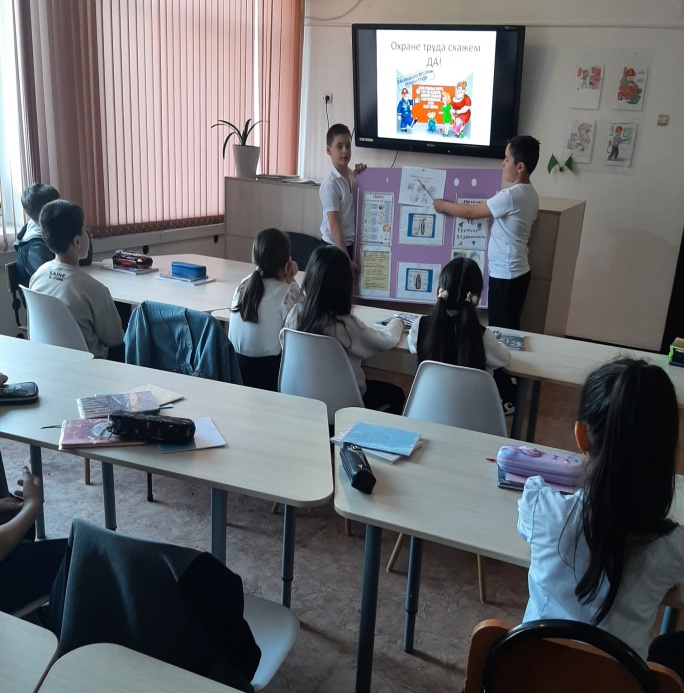 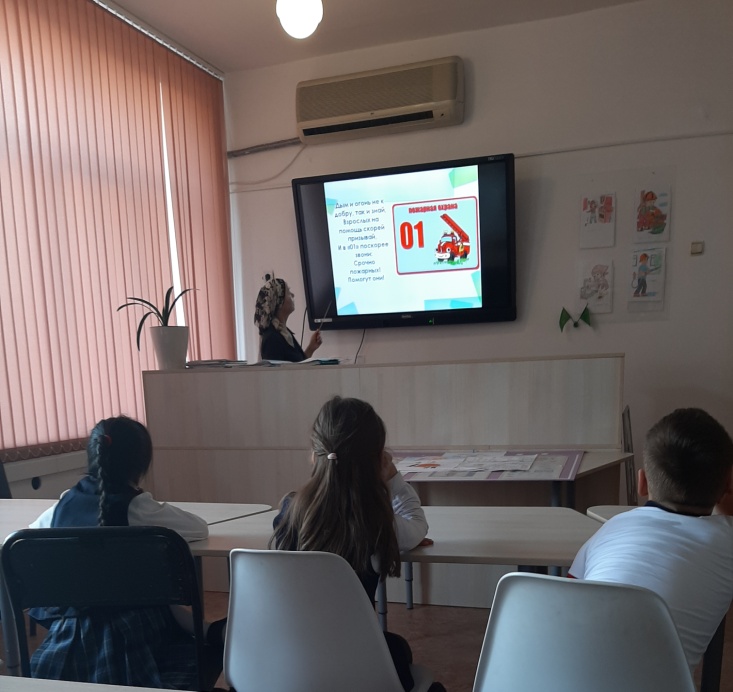 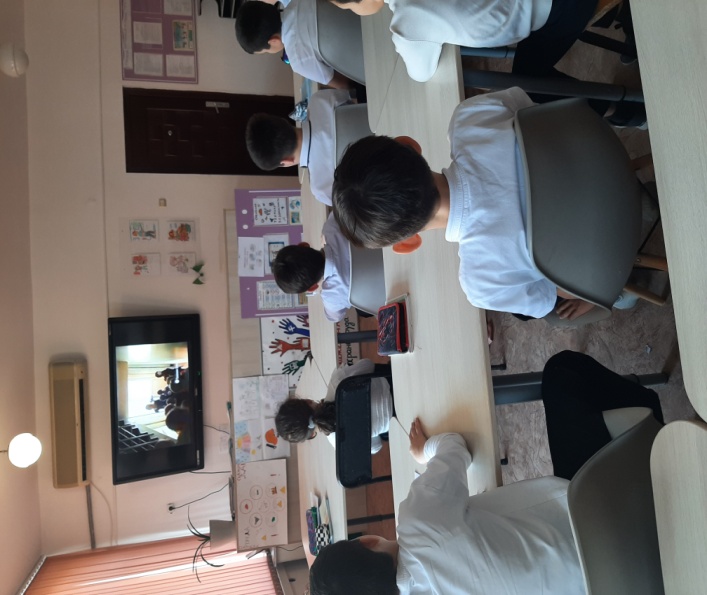 Классный час в 3 классе: 					Классный час в 1 классе:				Классный час во 2 классе:«Охрана труда – охрана здоровья!» 				«Мы за безопасный труд!»  			«Важнейшее дело – охрана труда!»Подготовила и провела специалист по ОТ и ТБ: Хажкасимова И.Л.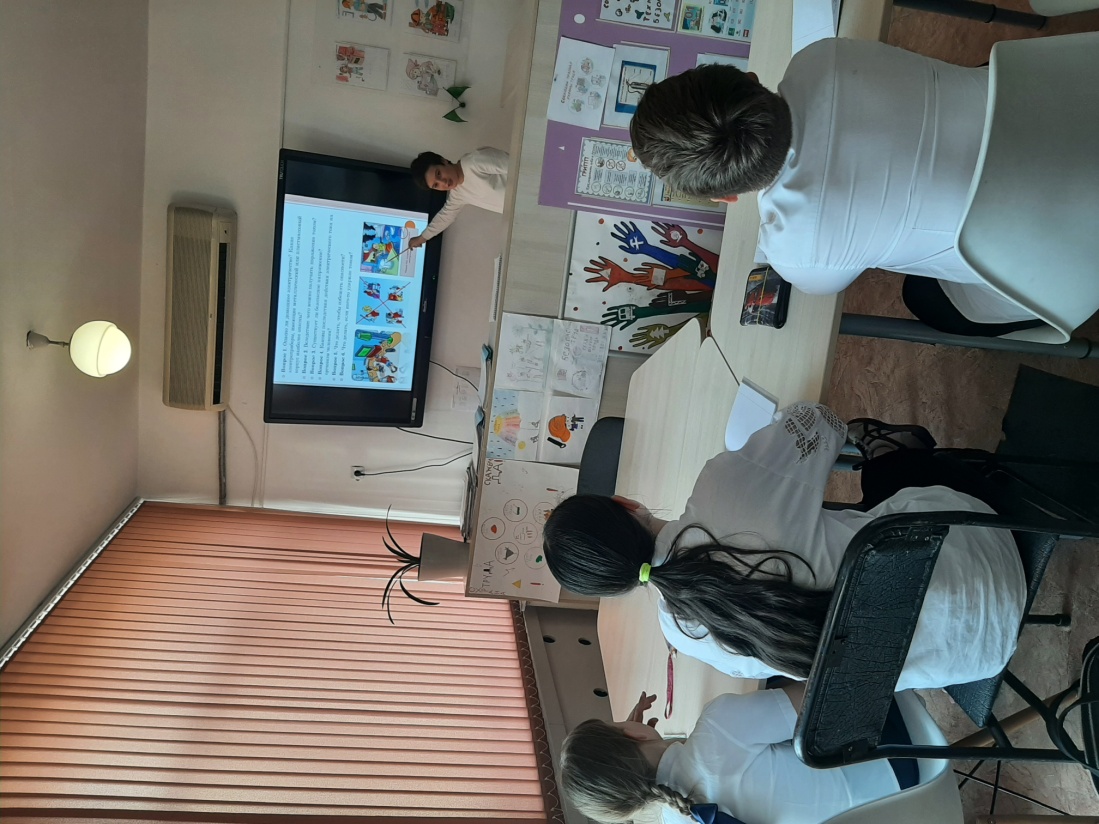 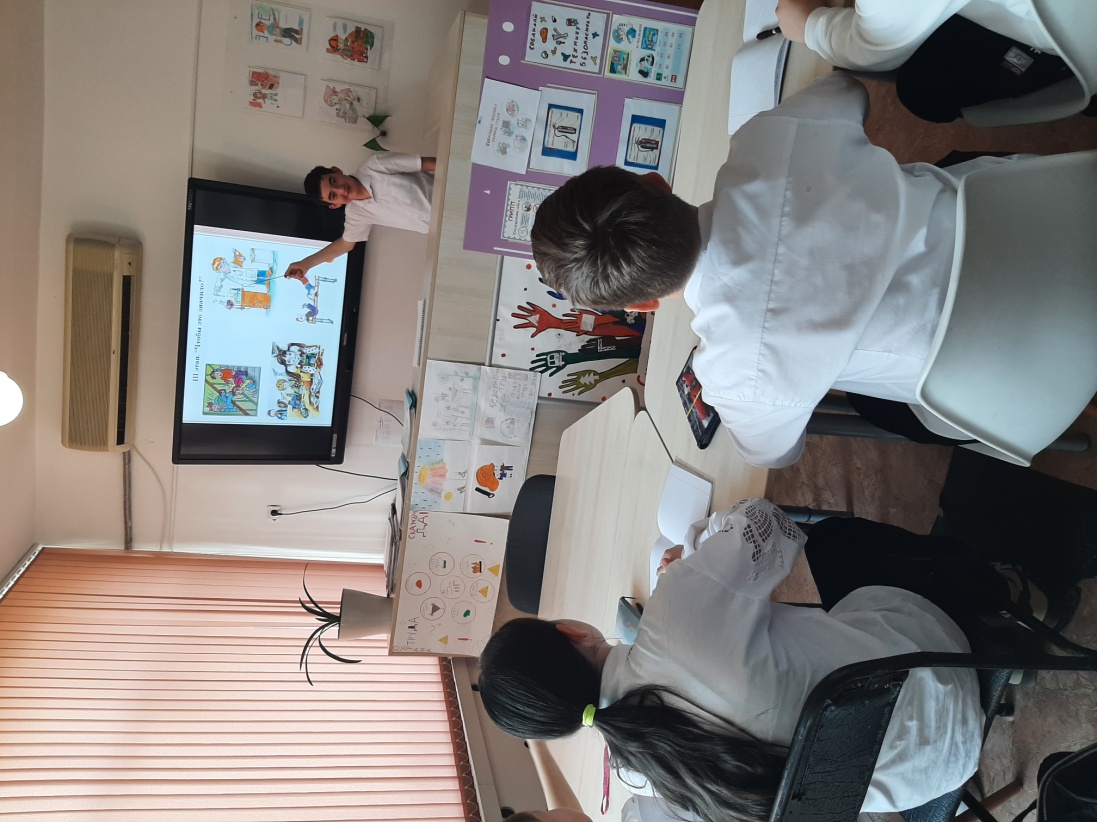 «Труд – право или обязанность?» - классный час в 5 классеПодготовила и провела специалист по ОТ и ТБ: Хажкасимова И.Л.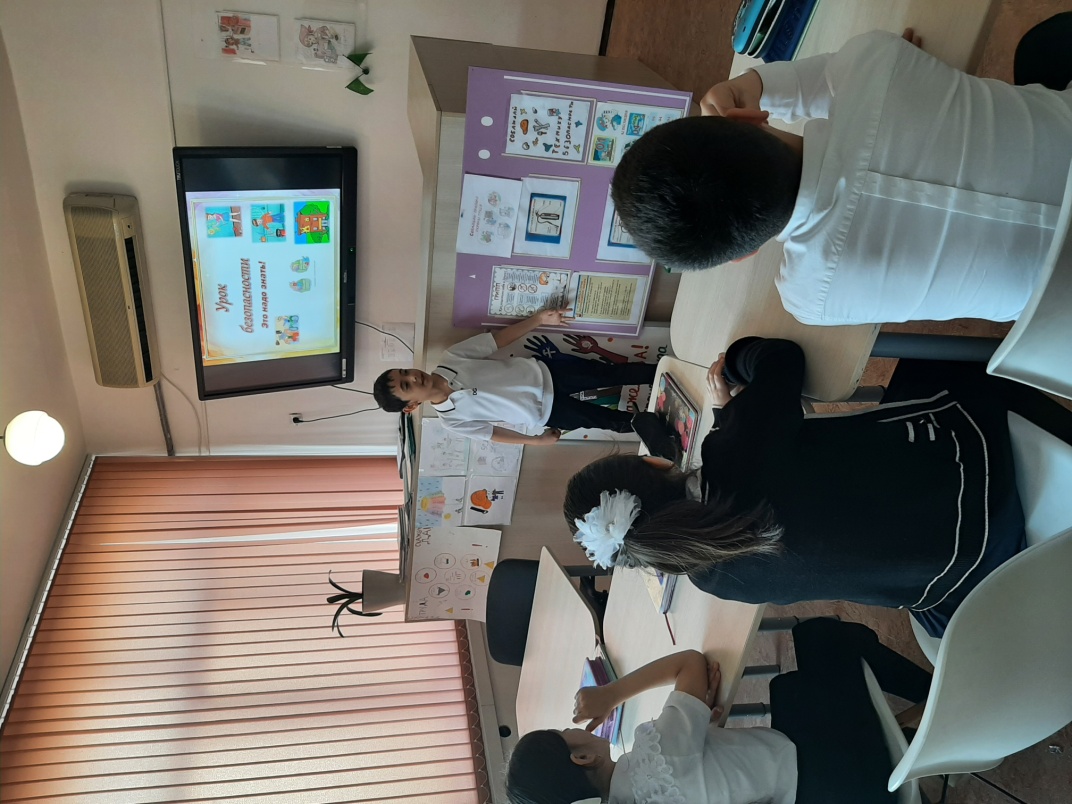 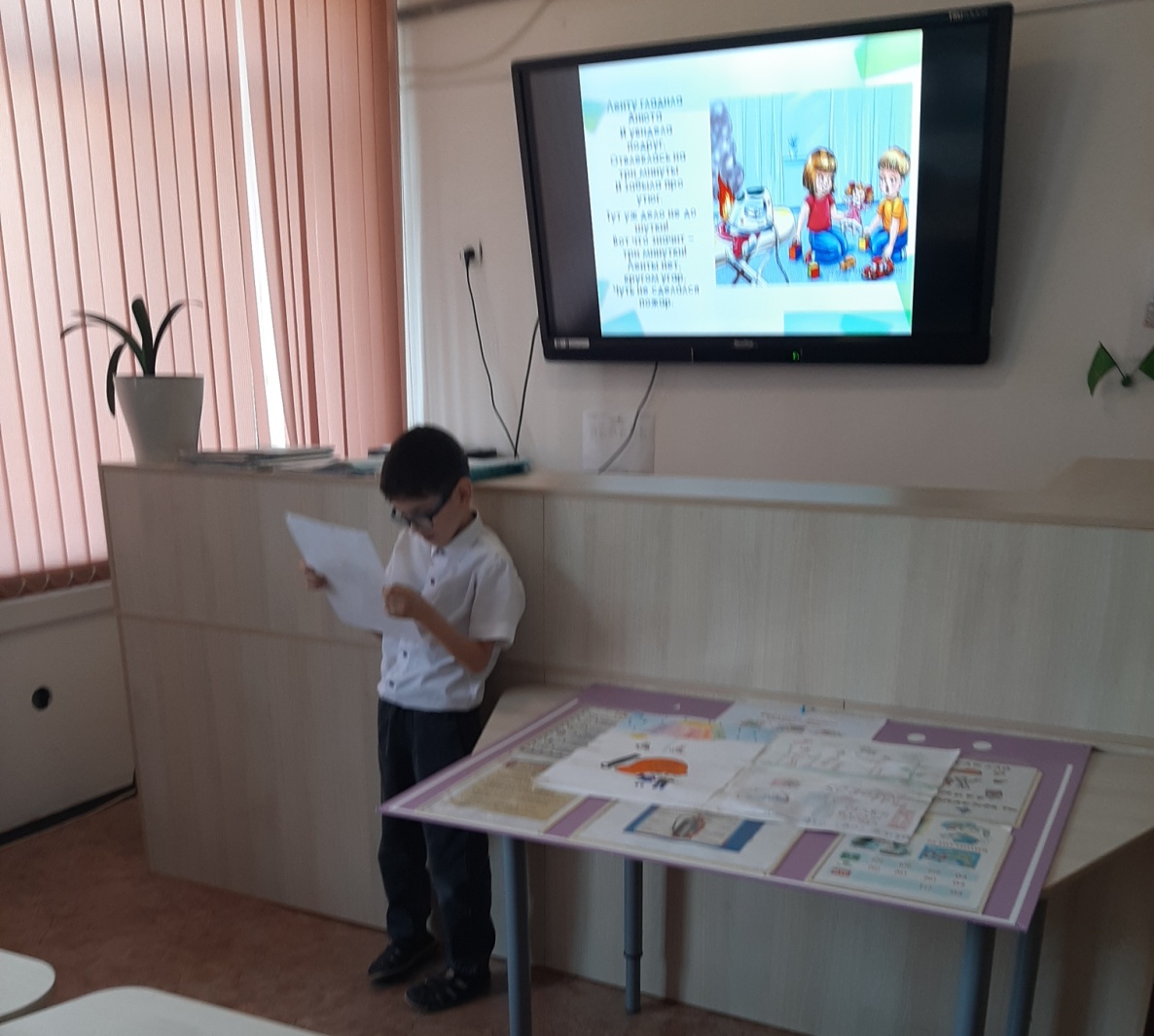 Классный час по охране труда во 2  «А» классе на тему:«28 апреля – Всемирный день охраны труда»Провели классный час:Учитель начальных классов – Москаленко М.В.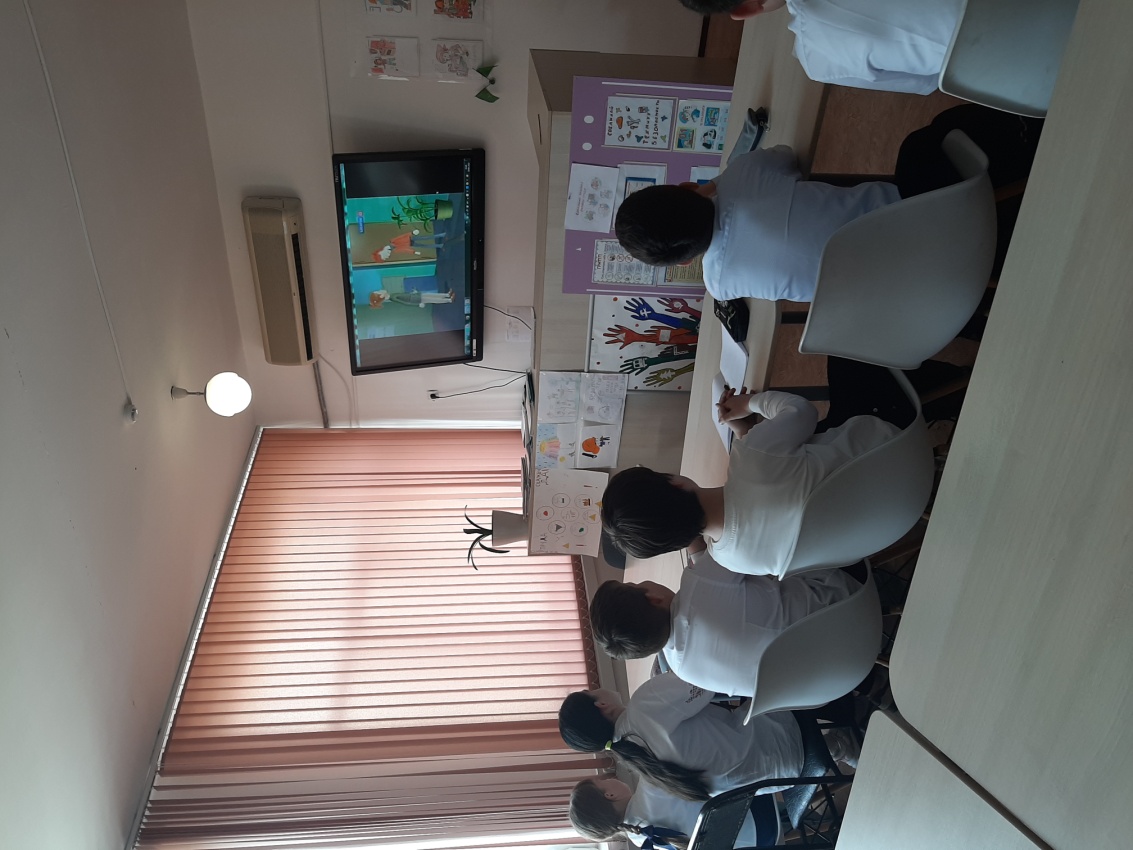 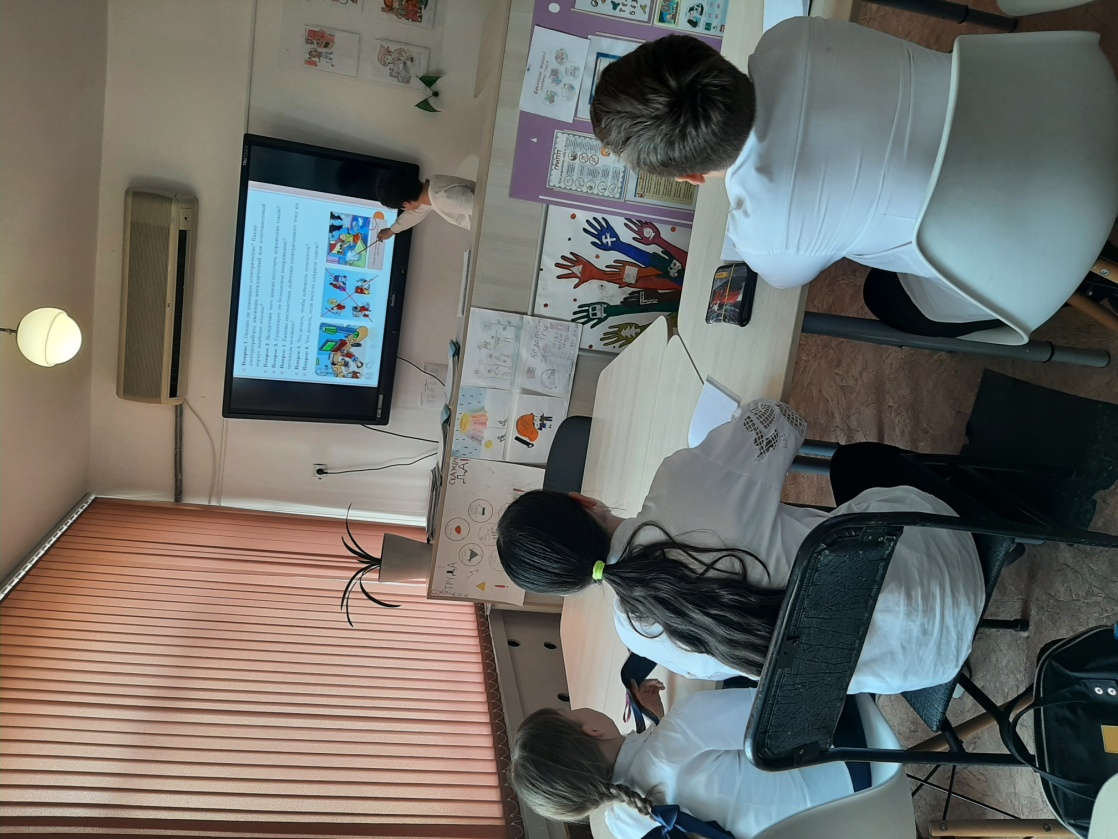 Игра-викторина «Твоя безопасность в труде и учёбе»Классный час в 5 «А» классеПодготовила и провела классный руководитель:Ашева Э.Л.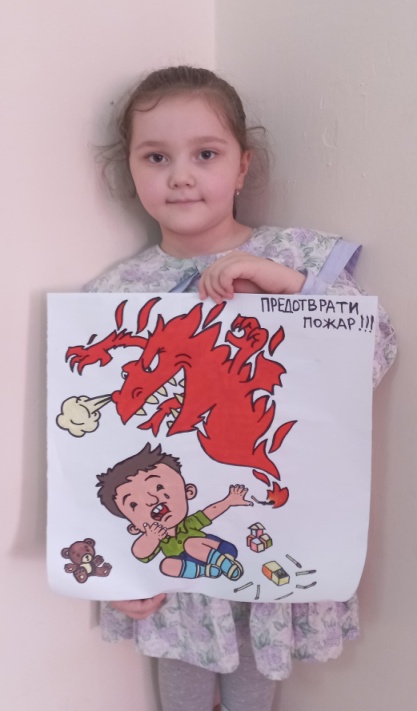 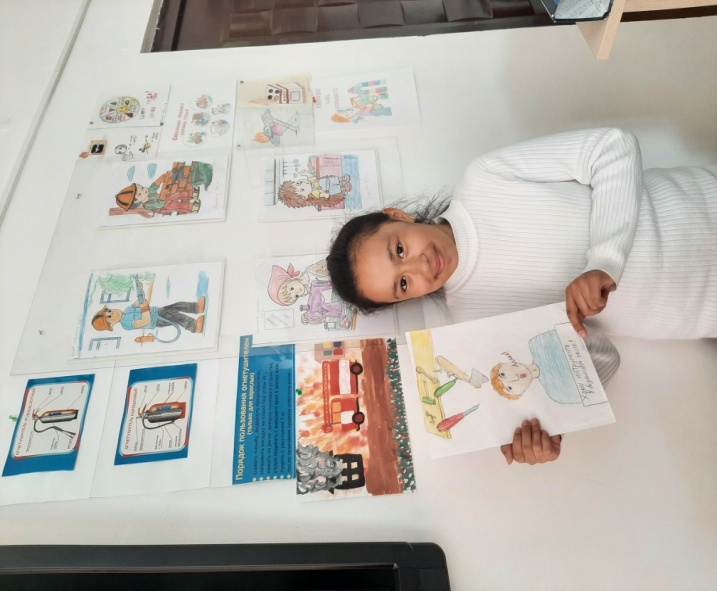 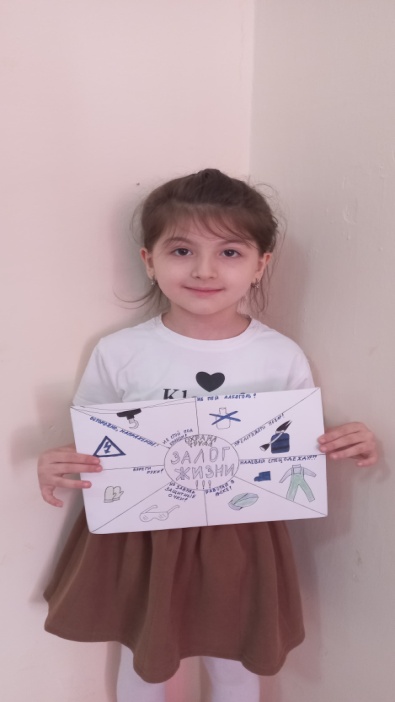 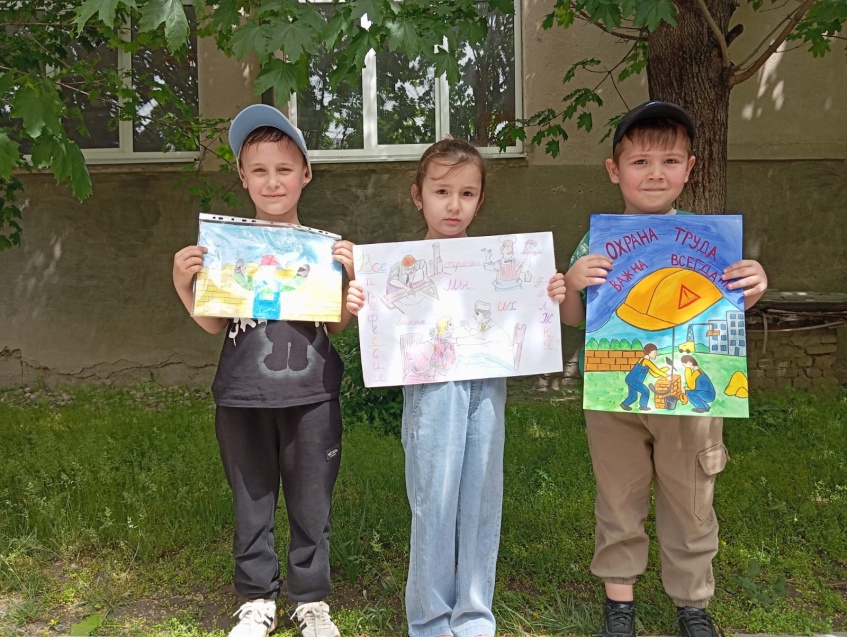 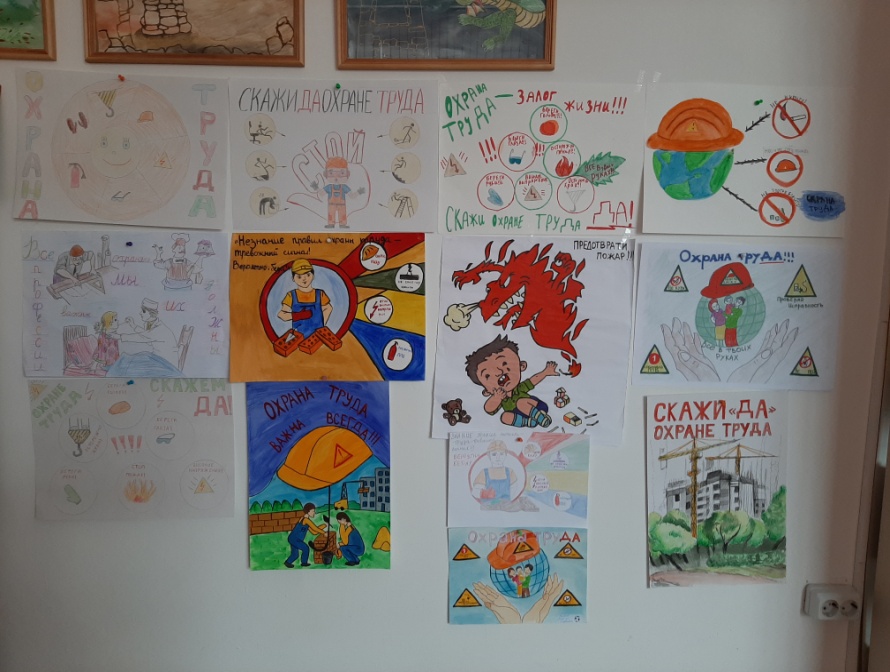 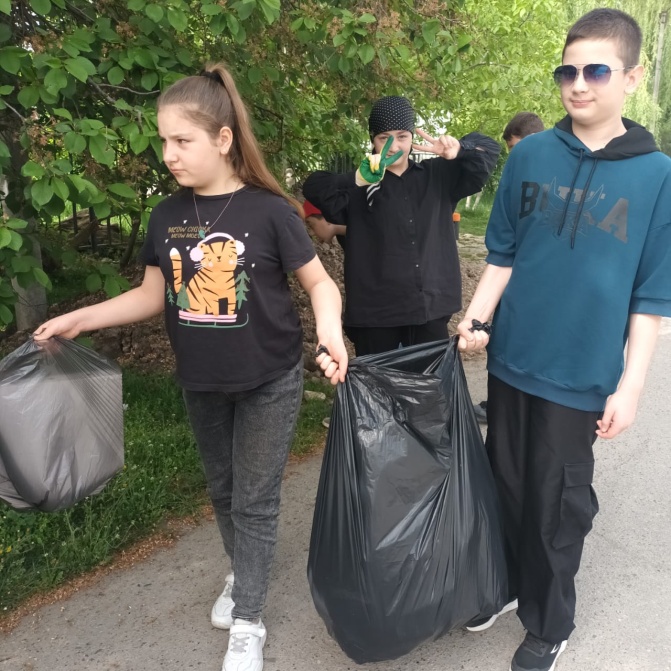 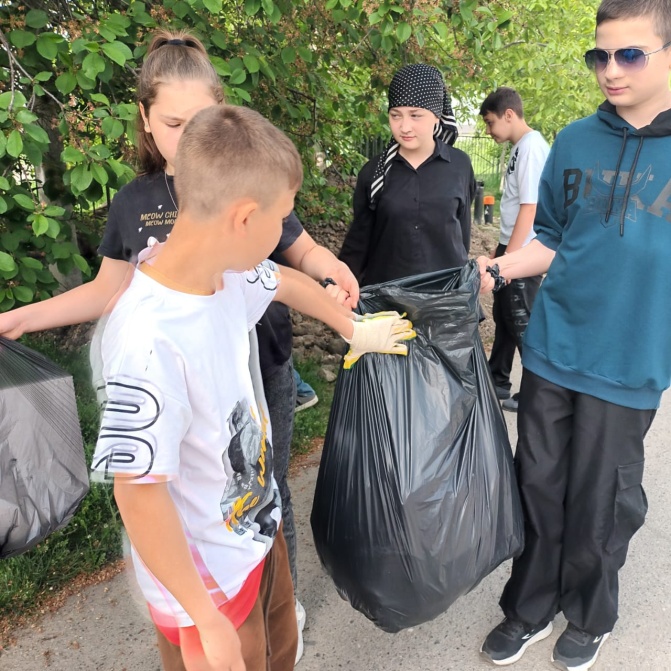 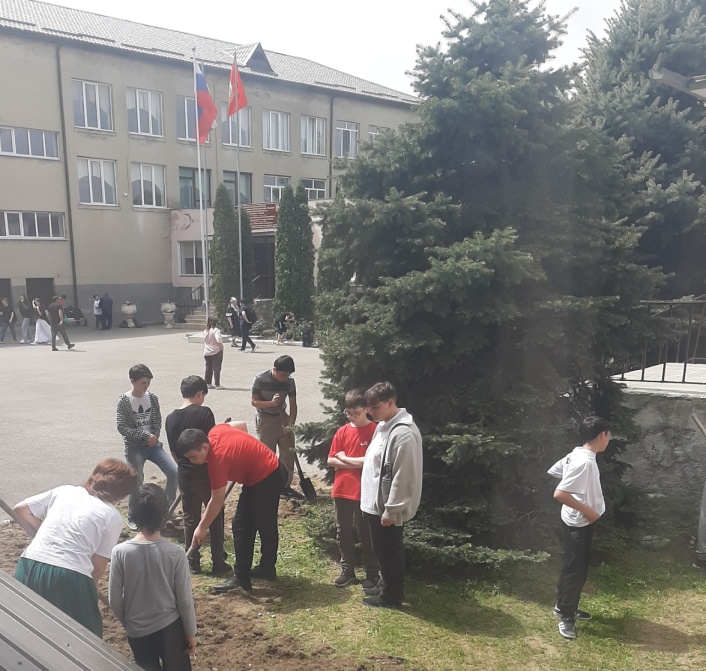 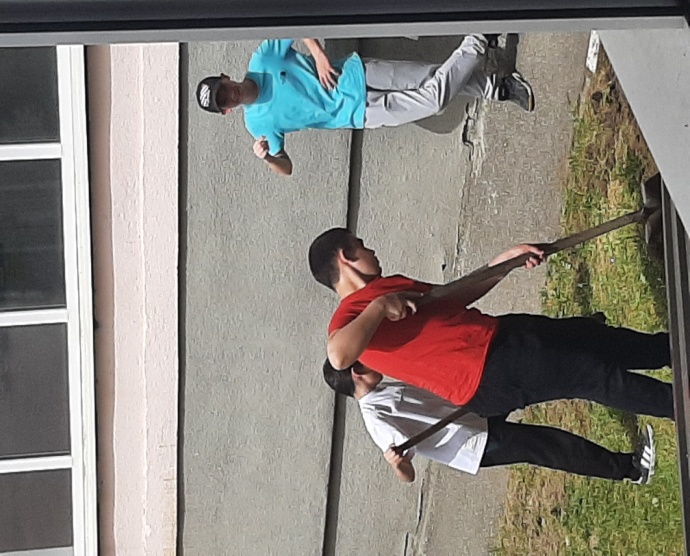 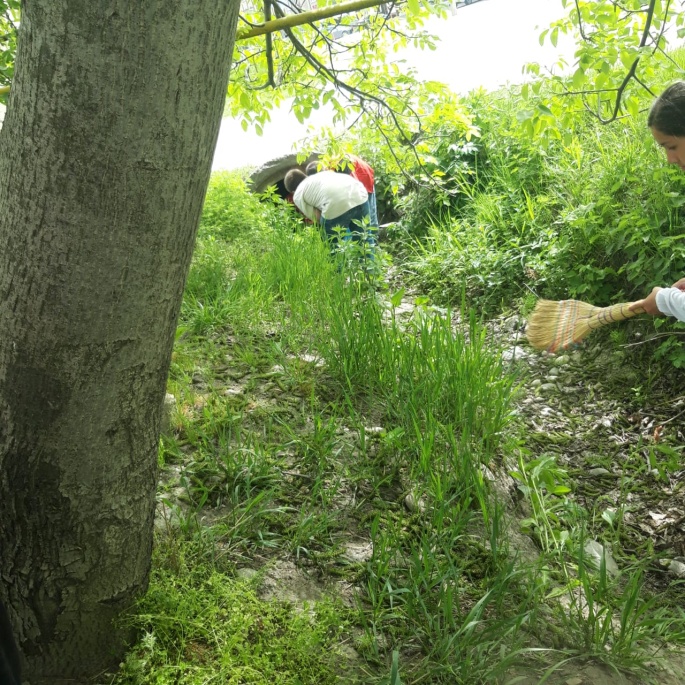 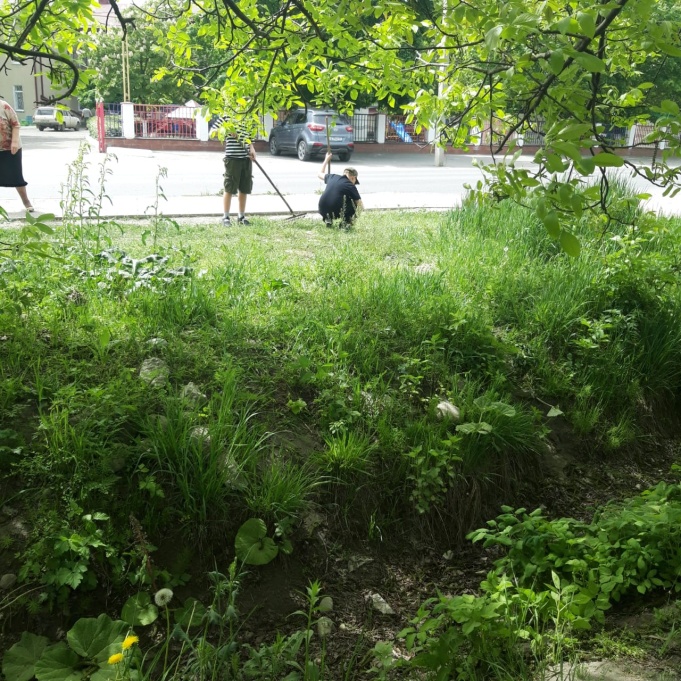 Дружный, экологический субботник в МКОУ «СОШ №6 им. М.Ю. Лермонтова» г.БаксанаБлагоустройство пришкольного участка: убирается мусор, расчищается хозяйственная часть двора.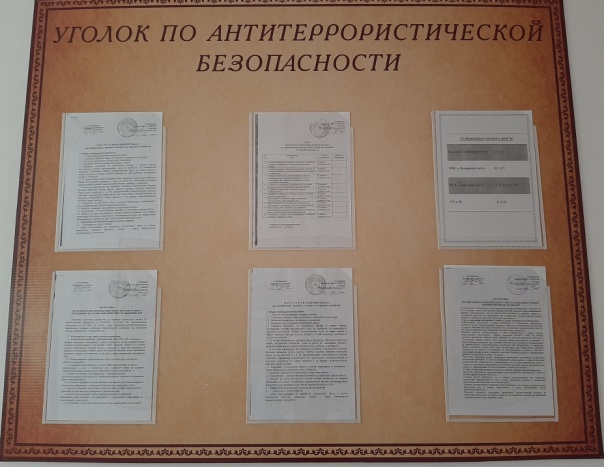 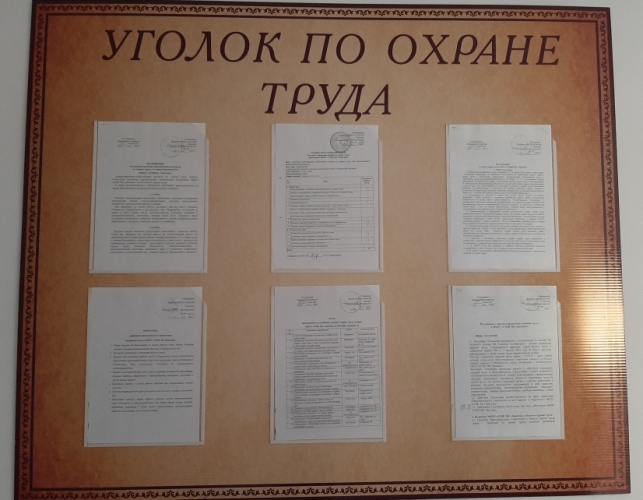 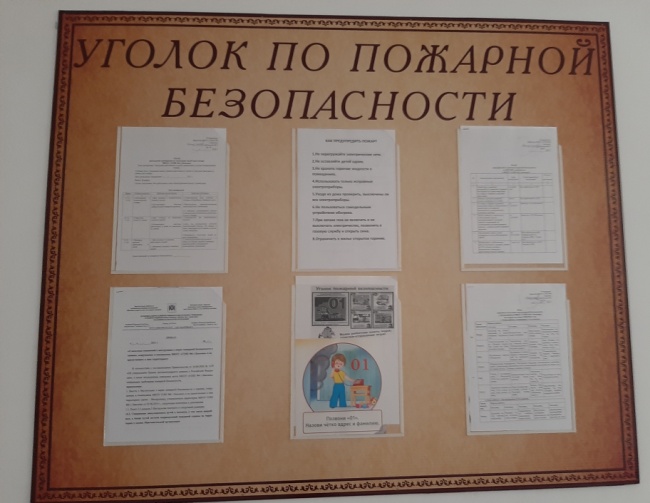 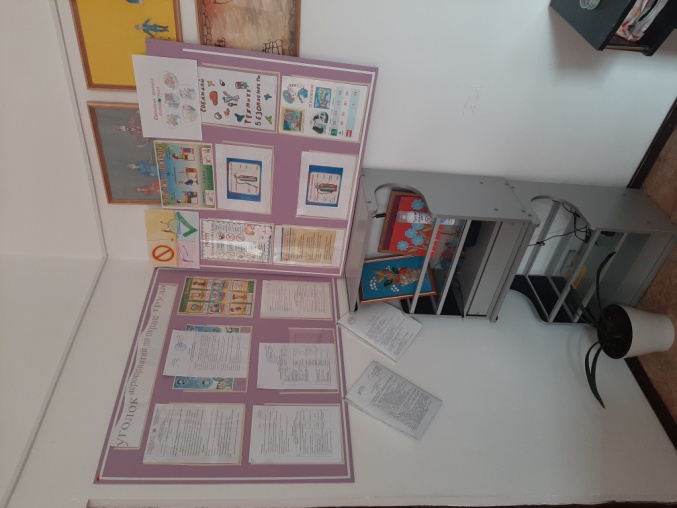 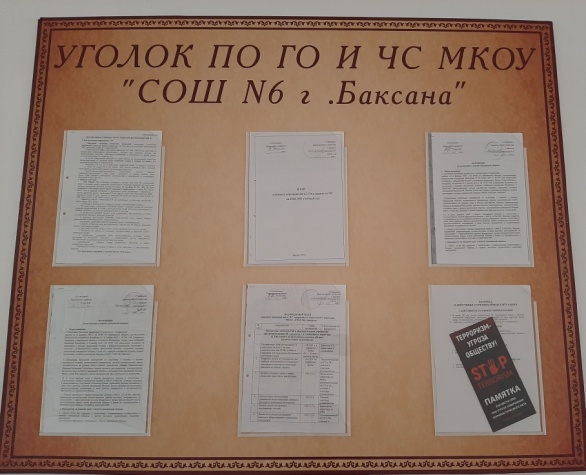 Уголок безопасной жизнедеятельности МКОУ «СОШ №6 им. М.Ю. Лермонтова» г.Баксана№п/пМероприятияДатаОтветственныеI. Совершенствование нормативных правовых актов в области условий и охраны труда, здоровья работающихI. Совершенствование нормативных правовых актов в области условий и охраны труда, здоровья работающихI. Совершенствование нормативных правовых актов в области условий и охраны труда, здоровья работающих1.1. Проведено совещание при директоре по вопросам организаций мероприятий по ТО. Разработан план проведения месячника по охране труда 03.04.2024г.Директор,специалист по охране трудаХажкасимова И.Л.1.2. Издан приказ по школе о проведении месячника по охране труда, разработано положение о проведении месячника по улучшению условий и охраны труда03.04.2024г.Директор Ф.З.Шогенова1.3. Проводится проверка проведения инструктажа по охране труда классными руководителями 1-11 кл., контролируется ведение журнала  инструктажа.ПостоянноСпециалист по ОТХажкасимова И.Л.II. Организационно-техническое обеспечение охраны труда и здоровья работающихII. Организационно-техническое обеспечение охраны труда и здоровья работающихII. Организационно-техническое обеспечение охраны труда и здоровья работающих2.1. Проведён день безопасности. Беседа:  Ознакомление со средствами пожаротушения  и средств индивидуальной защиты, Общие требования безопасности к учебным помещениям  для работников школы. 10.04.2024г.Учитель ОБЖБыков Ф.В.2.2. Проведены тематические уроки по охране труда на уроках ОБЖ, технологии, физики, химии, физкультуре.В течение месяцаУчителя химии, физики, технологии, ОБЖ, физкультуры2.3. Была Произведена проверка на наличие мед.аптечки и огнетушителей в классных помещениях повышенной опасностиВ течение месяцаЗам.директора по ВРIII. Усиление контроля в области условий по охране трудаIII. Усиление контроля в области условий по охране трудаIII. Усиление контроля в области условий по охране труда3.1. Проводились организационные рейды по учебным кабинетам по соблюдению мер по охране труда  в течение месяцаАдминистрация школыКомиссия по охране труда3.2.Проводились  проверки санитарно – гигиенических  и технических условий  в помещениях и учебных кабинетах  школы  (паспорта кабинета);-соблюдение температурного режима;- требований к освещению;- электробезопасности;- пожарной безопасности;Состояние охраны труда на пищеблоке: - наличие инструкций по охране труда на рабочих местах;- наличие и укомплектованность медицинской  аптечки;-наличие заземления электроприборов;-наличие и состояние спецодежды;-наличие и исправность первичных средств пожаротушения.в течение месяцаКомиссия по охране труда3.3.Был проведён внеплановый  осмотр школы на предмет антитеррористической и пожарной безопасности.08,09 апреля2024 г.Комиссия по охране трудаIV. Учебное и воспитательное обеспечение охраны труда и здоровья работающих и учащихсяIV. Учебное и воспитательное обеспечение охраны труда и здоровья работающих и учащихсяIV. Учебное и воспитательное обеспечение охраны труда и здоровья работающих и учащихся4.1.Проведён Всемирный день охраны труда, уроки и классные часы по охране труда с ознакомлением учащихся с инструкциями по технике безопасности в кабинетах, во время экскурсий, массовых спортивных мероприятий.26.04.2024г.Администрация школы, учителя-предметники, классные руководители4.2.Проведены тематические уроки по ОТ и ТБ по ОБЖ, технологии, физике, химии, физкультуре.В течение месяцаУчителя: химии, физики, технологии, физкультуре, ОБЖ,4.3.Проведены классные часы  с приглашением представителей медицинских работников по  теме:1.«Охрана труда – охрана здоровья!»2.«Мы за безопасный труд!»3.«Важнейшее дело – охрана труда!»4.«Труд –  право или обязанность?5.Игра-викторина «Твоя безопасность в труде и учёбе»08.04.2024г.11.04.2024г.11.04.2024г.12.04.2024г.13.04.2024г.Медицинский  работникСпециалист по ОТ и ТБКлассные руководители4.4.Была проведена учебная эвакуация  учеников и сотрудников школы 15.04.2024г.Зам. директора по ВР Зам. директора по УВРУчитель  ОБЖСпециалист по ОТ4.5. На тему: «Скажем - ДА охране труда!» проведен:1.Рисунки 1-4 классы2.Плакаты 5-9 классы 3. Рисунки среди детей дошкольного блока на тему: «Охрана труда глазами детей!»16.04.2024г.Учитель ИЗОКлассные руководителиВоспитатели ДО4.6. Проведены  совещания на тему:1)Государственные нормативные требования охраны труда в школе.2)Обязанности работников школы  в области охраны труда.19.04.2024г.ДиректорШогенова Ф.З.Комиссия по ОТ4.7. Беседа с воспитанниками дошкольного образования на тему: «Охрана труда». Показ презентации и видеоролика «Что мы знаем о пожаре. Он нам враг или друг?»21.04.2024г.Специалист по ОТ и ТБХажкасимова И.Л.4.8. Проведен  экологический субботник.22.04.2024г.Администрация школы, классные руководителиV. Информационное обеспечение охраны труда и здоровья работающих и учащихсяV. Информационное обеспечение охраны труда и здоровья работающих и учащихсяV. Информационное обеспечение охраны труда и здоровья работающих и учащихся5.1.Оформилен   стенд  «Охрана труда ».04.04.2024г.Специалист по ОТ и ТБХажкасимова И.Л.5.2.Обеспечено информационное сопровождение месячника В течение месячника Администратор сайта Афаунова О.М.5.3.Продведено итоги месячника охраны труда по улучшению условий и охраны труда. Собрание трудового коллектива29.04.2024г.Директор Шогенова Ф.З.Председатель профсоюзного комитета Угнич В.В. 